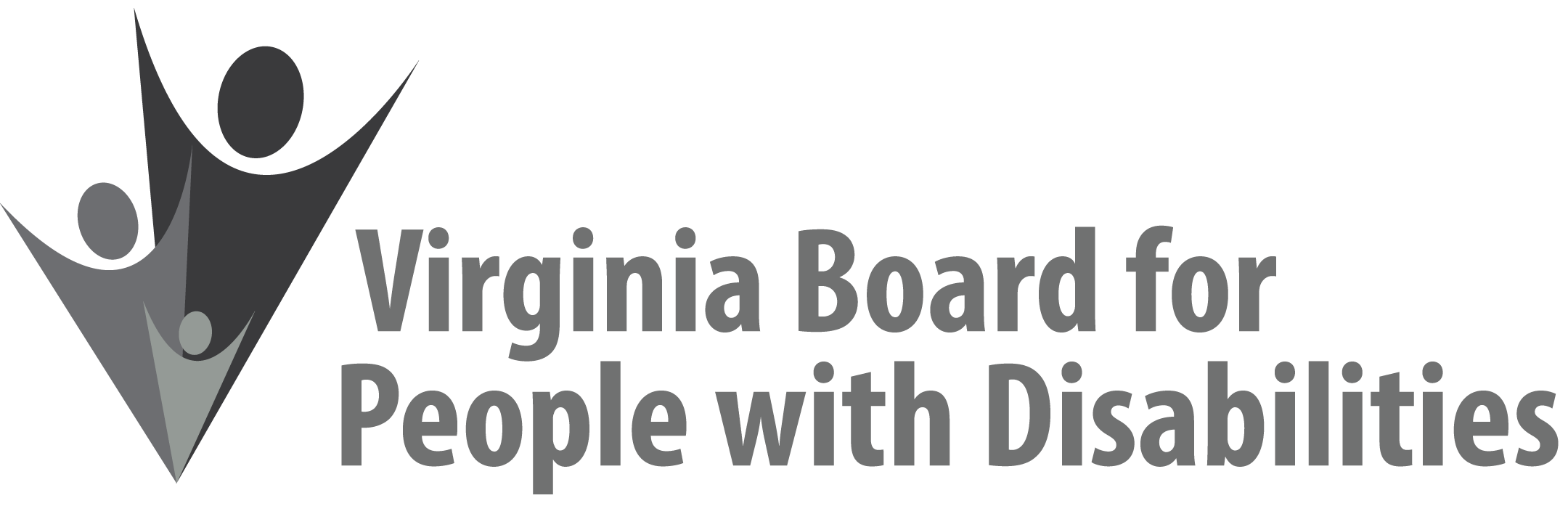 Mission
To create a Commonwealth that advances opportunities for independence, personaldecision-making and full participation in community life for individuals with developmental and other disabilities.Vision 
Virginians with developmental and other disabilities direct their own lives and choose how they live, learn, work, and play.EXECUTIVE COMMITTEE AGENDAMarch 10, 20219:45 am - 10:20 am   Zoom Meeting9:45		Call to Order and welcomes, Matthew Shapiro9:50		Review of Executive Committee Meeting Agenda (Attachment EC 1),Matthew Shapiro9:55		Approval of December 9, 2020 Executive Committee Minutes ACTION REQUIRED (Attachment EC 2), Matthew Shapiro10:00		Board Member Attendance (Attachment EC 3), Alexandra Dixon10:05		Questions on Executive Director’s Update (Attachment EC 4), Teri Morgan10:10	Questions on Agency Fiscal Reports (Attachments EC 5), Henry Street10:15	Questions on Agency State Plan Progress Report (Attachment EC 6), Nia Harrison10:20		Other business & Adjourn